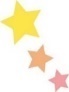 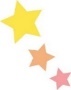 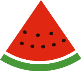 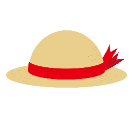 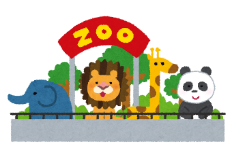 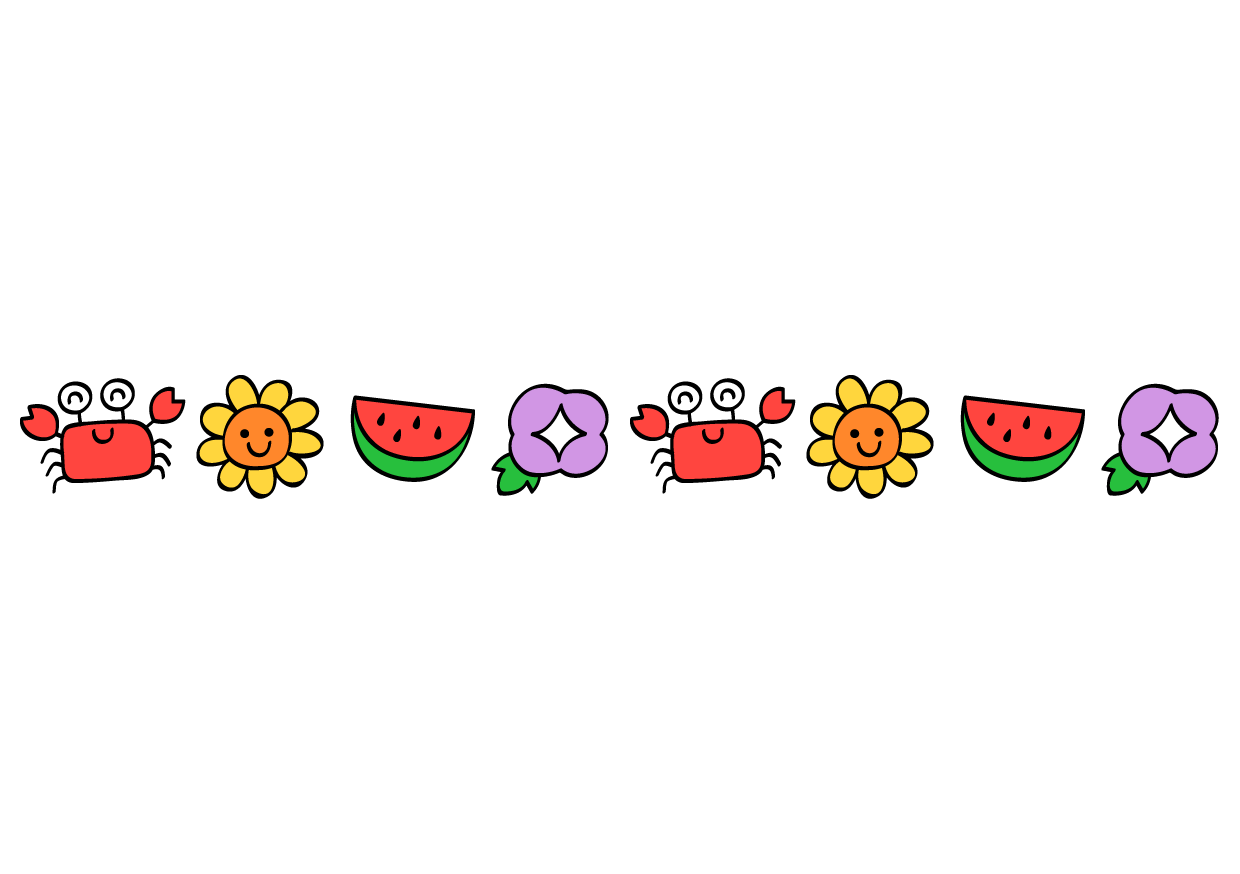 課題Tarefa提出日Entregar出す物O que entregar備考Outros作品募集Obras requeridas para concurso８／２３(月)出校日23 de Agosto(seg)Dia de todos alunos virem na escola別紙参照Olhe a folha em anexo・１人１点以上提出してください。・作品によっては応募票が必要なものもあります。「夏休みの作品募集」のお知らせをよく読んで応募しましょう。•Cada um deve entregar um trabalho ou mais•Dependendo do trabalho, é necessário a fixa de  Participação. Olhe atentamente o aviso [Obras  requeridas para concurso das férias de verão]夏休みの友Natsu yasumi no tomo９／１(水)始業式1 de Setembro (qua)Cerrimônia de início do trimestre夏休みの友(P.1～35)Natsu yasumi no tomo (Pág 1 à 35)・課題に取り組みます。・全校出校日に解答を渡します。お家で丸付けをしてください。・お家の人と一緒に取り組んだり，聞いてもらったりする課題があるので，ご協力をお願いします。•Faça os exercícios.•Vamos entregar a resposta no dia de todos os alunos  virem na escola. Corrrija em casa por favor.•Tem algumas as atividades que é para fazer com a  família, ou para família ouvir, contamos com sua  colaboração.夏休みの友Natsu yasumi no tomo９／１(水)始業式1 de Setembro (qua)Cerrimônia de início do trimestreチャレンジコーナー3か5(P.39，41)Seção challenge 3 ou 5 (Pág, 39, 41)・四つ切りや八つ切りの画用紙にまとめて，作品を作り提出してください。学校で提示予定です。•Faça o trabalho em cartolina grande ou pequena, e entregue,. Vamos expor na escola.夏休みの友Natsu yasumi no tomo９／１(水)始業式1 de Setembro (qua)Cerrimônia de início do trimestreチャレンジコーナー1(P.36)Seção challenge 1(Pág 36)・学校から持ち帰った夏野菜の観察をしてください。•Cuide do vaso de legume que foi levado para casa.絵日記Diário com desenho９／１(水)始業式1 de Setembro (qua)Cerrimônia de início do trimestre絵日記１枚1 folha de Diáriocom desenho・用紙は配付します。夏休みの思い出を書きましょう。•Vamos distribuir a folha. Escreva uma recordação das férias④ 漢字Kanji９／１(水)始業式1 de Setembro (qua)Cerrimônia de início do trimestreプリントFolha de exercício・1学期のおさらい学習です。家庭の予定などを考え，計画的に行わせてください。・全校出校日に解答を渡します。お家の方で丸付けをしてください。 •Exercício de revisão da matéria do primeiro trimestre. Faça de forma planejada.•Vamos entregar a resposta no dia de todos os alunos  virem na escola. Corrrija em casa por favor.⑤ かがやきカードKagayaki Card９／１(水)始業式1 de Setembro (qua)Cerrimônia de início do trimestreカードCartão・夏休みの生活チェックカードです。決められた期間、忘れずに記入してください。•Cartão de checagem da rotina cotidiana durante as férias de verão. Escreva sem falta.⑥　夏休みのくらしRotina das férias９／１(水)始業式1 de Setembro (qua)Cerrimônia de início do trimestreプリントFolha・毎日体温を測って記入してください。•Medir a temperature corporal e escrever todos os dias⑦ 音読Leitura em voz alta９／１(水)始業式1 de Setembro (qua)Cerrimônia de início do trimestreカードCartão・国語の教科書の音読を継続して行ってください。(他の本でも構いません。)•Continue fazendo a leitura do livro didático. (pode ser outro livro, se quiser)全校出校日  　８月２３日（月）  いつも通りの時間に登校Dia de todos os alunos virem na escola  23 de agosto (seg)  Vir na escola no hário de sempre８：３０～8:50　 朝会　Reunião matinal９:00～９:４５　　学活 Atividades em classe９:４５～　　　　  　下校 Saída   持ち物：作品募集，筆記用具，うわぐつ，水筒，道具箱   その他：出校日に欠席の場合は，作品募集を，組・名前が分かるようにして当日の昼までに職員室に届けてください。Trazer:Obras requeridas para concurso, estojo, sapatilha, garrafa termica, caixa de materiais.Outros: Quem for faltar nesse dia, traga os trabalhos na escola, deixando escrito de forma clara o nome,         série e classe, e leve na sala dos professores até o dia na hora do almoço.